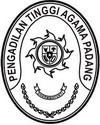 Nomor	: W3-A/2395/PL.07/IX/2023	07 September 2023Sifat 	: Biasa	Lampiran	: 1 (satu) lembarHal	: Permohonan Pembatalan SKPP Pensiun yang telah disahkan oleh KPPNYth.Kepala Kantor Pelayanan Perbendaharaan Negara PadangDitempat	Sehubungan dengan telah terbitnya Pengesahan SKPP Pensiun Nomor: 002538/SEK.PTA/W3-A/KU1.1/IX/2023 Tanggal 22 September 2023, dengan rincian SKPP sebagai berikut:Alasan pembatalan SKPP adalah sebagai berikut:Terdapat kesalahan pada tanggal SK dari BPASN yang menjadi dasar Pensiun pegawaii yang bersangkutan, yang tercantum di SKPP adalah tanggal 22 September 2023 , yang benar tanggal SK nya adalah 11 Juli 2023.Demikian atas kerjasamanya diucapkan terima kasih.							Wassalam, 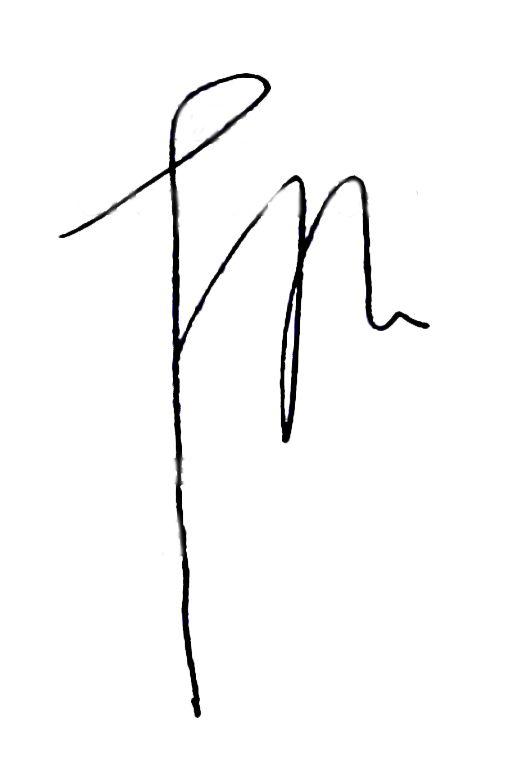 							Kuasa Pengguna Anggaran, 							Idris LatifMAHKAMAH AGUNG REPUBLIK INDONESIADIREKTORAT JENDERAL BADAN PERADILAN AGAMAPENGADILAN TINGGI AGAMA PADANGJl. By Pass Km 24 Anak Air, Batipuh Panjang, Koto TangahTelp.(0751) 7054806 fax (0751) 40537Website: www.pta-padang.go.id Email: admin@pta-padang.go.idPADANG 25171NoNomor dan Tanggal SKPPNama Pegawai yang tertera pada SKPPNIP/NRP yang tertera pada SKPP1002538/SEK.PTA/W3-A/KU1.1/IX/202322 September 2023ELHAM SAIROSI198510242009041002